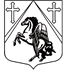 КРАСНОБОРСКОЕ  ГОРОДСКОЕ  ПОСЕЛЕНИЕТОСНЕНСКОГО РАЙОНА  ЛЕНИНГРАДСКОЙ ОБЛАСТИАДМИНИСТРАЦИЯПОСТАНОВЛЕНИЕ05.09.2018 г. № 251                                                        На основании Федерального закона от 21.12.1994 года №69-ФЗ «О пожарной безопасности», Федерального закона от 06.10.2003 г. №131-Ф3 «Об общих принципах организации местного самоуправления в Российской Федерации», Федерального закона от 22.07.2008 года № 123-ФЗ «Технический регламент о требованиях пожарной безопасности», в целях активизации работы по обучению населения мерам пожарной безопасности на территории Красноборского городского поселения Тосненского района Ленинградской областипостановляю:Утвердить план мероприятий по усилению мер пожарной безопасности в осенне- зимний отопительный период 2018-2019 годов на территории Красноборского городского поселения Тосненского района Ленинградской области (Приложение 1). 2.Рекомендовать руководителям предприятий, учреждений, организаций всех форм  собственности, осуществляющих свою деятельность на территории Красноборского городского поселения Тосненского района Ленинградской области:2.1. Провести проверки состояния и наличия средств пожаротушения, выполнить мероприятия по их обслуживанию, ремонту и подготовке к применению;2.2. Исключить пользование неисправными и самодельными электронагревательными приборами на подведомственных объектах;2.3. Обеспечить освещение в темное время суток территории организаций для быстрого нахождения пожарных гидрантов, наружных пожарных лестниц и мест размещения пожарного инвентаря, а также подъездов к входам в здания и сооружения, содержать в исправном состоянии системы и средства противопожарной защиты, включая первичные средства тушения пожаров, не допускать их использование не по назначению;2.4. Установить строгий контроль за проведением пожароопасных работ в учреждениях.3. Рекомендовать собственникам частных жилых домов:3.1. Заполнить имеющиеся на придомовых территориях ёмкости водой и обеспечить       подъезд к ним;3.2. Произвести очистку прилегающих территорий от сухой травы и сгораемого мусора;3.3. Обеспечить соблюдение мер пожарной безопасности в домах и надворных постройках;3.4. Обеспечить доступ представителей пожарной охраны и полиции для проверки противопожарного состояния.4.  Рекомендовать руководителю  «Управляющая Компания» ОАО «Тепловые сети» 4.1. Организовать проверку наличия и целостности дверей в чердачные, подвальные и технические помещения многоквартирных домов, установленных на них запоров, очистку подходов к ним от мусора и посторонних предметов, исключить доступ в них посторонних лиц;4.2. Своевременно принимать меры по качественной очистке от снега и льда крыш многоквартирных жилых домов;4.3. Принять дополнительные меры по предупреждению аварийных и чрезвычайных ситуаций на внутридомовых инженерных сетях (водоснабжение, водоотведение, электроснабжение, теплоснабжение);4.4. Провести дополнительный инструктаж работников подрядных организаций, обслуживающих жилищный фонд, ориентировав их на незамедлительное реагирование на любую информацию, связанную с возможными проявлениями терроризма.5. Настоящее постановление вступает в силу с момента его подписания и подлежит размещению на сайте администрации Красноборского городского поселения Тосненского района Ленинградской области www.krbor.ru.6.  Контроль за исполнением настоящего постановления оставляю за собой.Глава администрации                                                              О.В. ПлатоноваПриложение № 1к постановлению администрации Красноборского городского поселенияТосненского района Ленинградской областиот 05.09.2018 г.  № 251План мероприятийпо усилению мер пожарной безопасности в осенне-зимний
отопительный период 2018-2019 годов на территории Красноборского городского поселения Тосненского района Ленинградской областиВедущий специалистпо вопросам ГО,  ЧС и ПБ администрации    Кулева Т.А.                                            Об усилении мер пожарной безопасности
в осенне-зимний отопительный период 2018-2019 годов на территории Красноборского городского поселения Тосненского района Ленинградской области№п/пНаименование мероприятияСроквыполненияОтветственный1.Провести проверку противопожарных водоисточников (водоемов, гидрантов, пожарных кранов) на подведомственных территориях.До 30.10.2018 г.Администрация, руководители учреждений и организаций, председатели садоводческих некоммерческих товариществ (СНТ)2.Проведение информационно-разъяснительной работы с населением о соблюдении мер пожарной безопасности при использовании нагревательных приборов и печей, правил пожарной безопасности в бытуВесьотопительный период 2018- 2019 гг.инспектор по вопросам ГО, ЧС и ПБ администрации, председатели садоводческих некоммерческих товариществ (СНТ)3.Размещение на сайте администрации поселения памятки по соблюдению мер пожарной безопасности при эксплуатации отопительных приборов и печей, правил пожарной безопасности в бытуВесьотопительный период 2018- 2019 гг.инспектор по вопросам ГО, ЧС и ПБ администрации4.Доведение до населения Красноборского городского поселения информации о действиях (телефонных номеров служб МЧС, скорой помощи) в случае возникновения пожаров, чрезвычайных ситуаций, связанных с резким понижением температуры воздуха в зимний периодВесьотопительный период 2018- 2019 гг.инспектор по вопросам ГО, ЧС и ПБ администрации, председатели садоводческих некоммерческих товариществ (СНТ)5.Организовать обучение мерам пожарной безопасности работающего и не работающего населенияВ течение года инспектор по вопросам ГО, ЧС и ПБ администрации, председатели садоводческих некоммерческих товариществ (СНТ)6.Обеспечение контроля по соблюдению мер пожарной безопасности при проведении мероприятий с массовым присутствием людей по празднованию новогодних и рождественских праздниковДекабрь 2018 г.; январь 2019 г.Директор МКУК Красноборский центр досуга и народного творчества,Директор МКОУ«Красноборская СОШ»,Заведующая МКДОУ №287Производить очистку подъездов к источникам водозабора, колодцев пожарных гидрантов от снега и льдаВ течение всего периодаДиректор МБУ Красноборского городского поселения «БиО»